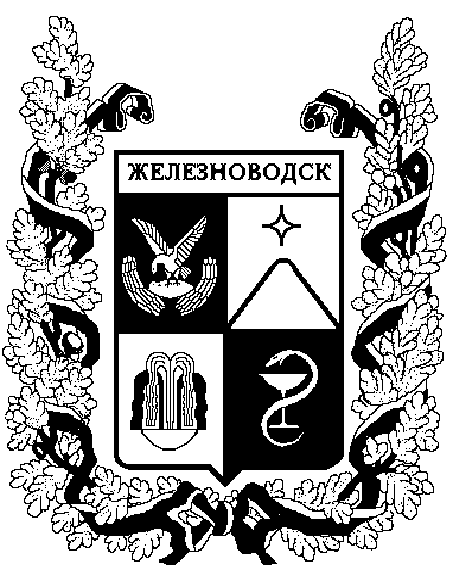 ПОСТАНОВЛЕНИЕадминистрации города-КУРОРТА железноводска ставропольского краяВ соответствии с Федеральным законом от 06 октября 2003 г. 
№ 131-ФЗ «Об общих принципах организации местного самоуправления в Российской Федерации», Уставом города-курорта Железноводска Ставропольского края, решением Думы города-курорта Железноводска Ставропольского края от 31 мая 2012 г. № 170-IV «О Правилах благоустройства и обеспечения чистоты и порядка на территории города-курорта Железноводска Ставропольского края»ПОСТАНОВЛЯЮ:1. Определить местом  выгула домашних животных (собак, кошек) территорию, расположенную в северо-западной части города-курорта Железноводска Ставропольского края, на расстоянии ориентировочно 
900 метров от городского озера в парке по улице Проскурина, к северу от трансформаторной подстанции по улице Карла Маркса.2. Утвердить прилагаемую схему места выгула домашних животных (собак, кошек) на территории города-курорта Железноводска Ставропольского края.	3. Управлению городского хозяйства администрации города-курорта Железноводска Ставропольского края обеспечить установку знаков, указывающих место выгула домашних животных (собак, кошек) на территории города-курорта Железноводска Ставропольского края.4. Рекомендовать Отделу Министерства внутренних дел России по городу Железноводску:4.1. Направлять в администрацию города-курорта Железноводска Ставропольского края материалы проверки, зарегистрированные в Книге учета сообщений о преступлении (далее - КУСП), для составления протоколов об административных правонарушениях должностными лицами, уполномоченными составлять протоколы об административных правонарушениях, предусмотренных статьей 4.1 Закона Ставропольского края от 10 апреля 2008 г. № 20-кз «Об административных правонарушениях в Ставропольском крае», совершенных на территории города-курорта Железноводска Ставропольского края.4.2. При составлении материалов проверки КУСП в объяснениях граждан обязательно указывать их паспортные данные, адрес фактического проживания, номер контактного телефона.5. Опубликовать настоящее постановление в общественно-политическом еженедельнике «Железноводские ведомости» и разместить на официальном сайте Думы города-курорта Железноводска Ставропольского края и администрации города-курорта Железноводска Ставропольского края в сети Интернет.6. Контроль за выполнением настоящего постановления возложить на первого заместителя главы администрации города-курорта Железноводска Ставропольского края Бондаренко Н.Н. 7. Настоящее постановление вступает в силу со дня его официального опубликования.Глава города-курорта Железноводска Ставропольского края                                                                  В.Б.МельниковаУТВЕРЖДЕНАпостановлением администрации города-курорта Железноводска Ставропольского края СХЕМА места выгула домашних животных (собак, кошек) на территории города-курорта Железноводска Ставропольского края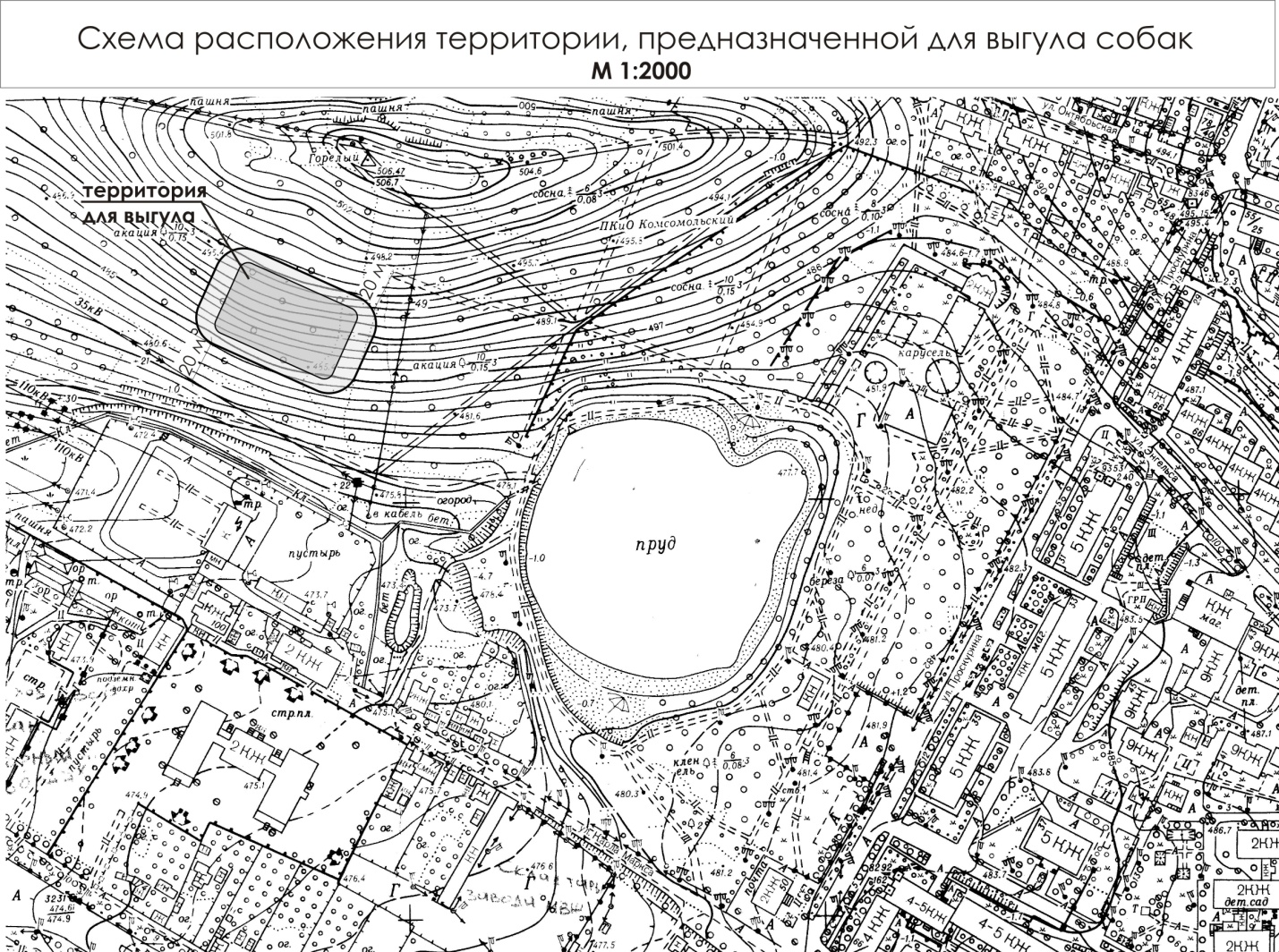 Первый заместитель главы администрации города-курорта Железноводска Ставропольского края                                        Н.Н.Бондаренког. Железноводск№Об определении места выгула домашних животных (собак, кошек) на территории города-курорта Железноводска Ставропольскогокрая